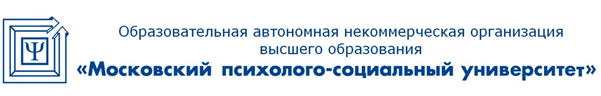 Лицензия: регистрационный № 1478 от 28 мая 2015 года, на бланке серии 90Л01 №0008476Свидетельство о государственной аккредитации: регистрационный № 2783 от 07 марта 2018 года, на бланке серии 90А01 №0002920115191, г. Москва, 4-й Рощинский проезд, 9А  / Тел: + 7 (495) 796-92-62  /  E-mail: mpsu@mpsu.ruПринято:Решение Ученого совета От «13» мая 2020 г.Протокол №7Рабочая программа учебной дисциплиныРазвитие муниципального образованияНаправление подготовки38.03.04 Государственное и муниципальное управлениеНаправленность (профиль) подготовки Региональное управлениеКвалификация (степень) выпускникаБакалаврФорма обученияОчная, заочнаяМосква, 2020СОДЕРЖАНИЕ1.Перечень планируемых результатов обучения по учебной дисциплине, соотнесенных с планируемыми результатами освоения основной профессиональной образовательной программыВ результате освоения ОПОП бакалавриата обучающийся должен овладеть следующими результатами обучения по учебной дисциплине (модулю) Б1.В.ДВ.04.02. Развитие муниципального образования:2. Место учебной дисциплины в структуре основной профессиональной образовательной программы бакалавриата:Учебная дисциплина Б1.В.ДВ.04.02. Развитие муниципального образования - реализуется в рамках дисциплин по выбору вариативной части.Для освоения учебной дисциплины необходимы компетенции, сформированные в рамках следующих учебных дисциплин ОПОП: Введение в специальность, Социология управления, Принятие и исполнение государственных решений.Учебная дисциплина изучается на 3 курсе в 6 семестре (для очной формы обучения).Учебная дисциплина изучается на 4 курсе в 8 семестре (для заочной формы обучения).3. Объем учебной дисциплины (модуля) в зачетных единицах с указанием количества академических часов, выделенных на контактную работу обучающихся с преподавателем (по видам занятий) и на самостоятельную работу обучающихсяОбщая  трудоемкость  (объем)  учебной дисциплины   составляет 4 зачетные единицы, 144 часа.3.1 Объём учебной дисциплины по видам учебных занятий (в часах)Содержание учебной дисциплины (модуля), структурированное по темам (разделам) с указанием отведенного на них количества академических часов и видов учебных занятийРазделы учебной дисциплины и трудоемкость по видам учебных занятий (в академических часах)Очная форма обученияЗаочная форма обученияСодержание учебной дисциплины, структурированное по разделам (темам)Тема 1. Содержание стратегии развития муниципального образования и основные этапы ее разработкиСодержание лекционных занятий1 этап. Организационно-подготовительный. Внесение инициатором предложения о разработке Стратегии. Принятие решения о разработке Стратегии и обнародование в средствах массовой информации. Сбор предложений от структурных подразделений администрации муниципального образования, организаций, хозяйствующих субъектов, населения; их обсуждение на «круглых столах». Подготовка и согласование технического задания на разработку Стратегии. Выбор разработчика Стратегии (при необходимости проведение заказчиком конкурса на право разработки Стратегии). Формирование рабочей группы, определение состава исполнителей и распределение между ними обязанностей по подготовке проекта Стратегии. Выделение (в случае необходимости) финансовых средств для оплаты работ по разработке и экспертизе Стратегии. Составление плана - графика разработки Стратегии.Решение о разработке Стратегии утверждается правовым актом органа местного самоуправления. Финансирование работ по разработке проекта Стратегии осуществляется за счет собственных средств муниципального образования.2 этап. Стратегический анализ развития муниципального образования:I. нормативные документы федерального и регионального уровня, регламентирующие разработку программных документов, определяющие стратегическое планирование развития на долгосрочный период;II. стратегический анализ стартовых условий и исходных предпосылок социально-экономического развития муниципального района, городского округа, в т.ч. в разрезе городских и сельских поселений.III. комплексная оценка уровня социально-экономического развития муниципального района, городского округа, позволяющая проводить ранжирование и определить место муниципального района, городского округа в социально-экономическом развитии автономного округа.IV. SWOT-анализ социально-экономического развития муниципального района, городского округа.V. Обоснование выбора стратегии.1. комплексная оценка ключевых внешних и внутренних факторов, оказывающих влияние на социально-экономическое развитие муниципального образования.2. разработка 2-3 наиболее вероятных сценариев социально-экономического развития муниципального образования на долгосрочную перспективу. 3. выявление и анализ рисков и ресурсных возможностей муниципального образования. 4. выбор целевого сценария развития муниципального образования на основании оценки рисков и ресурсных возможностей;3 этап. Разработка стратегии.Содержание практических занятийВ чем заключается стратегия развития муниципального образования?Охарактеризуйте стратегию развития муниципального образования (на примере любого региона)В чем заключаются этапы разработки стратегии?В чем заключается обоснование выбора стратегии развития?Сколько существует этапов развития стратегии?Для чего необходима комплексная оценка уровня социально-экономического развития муниципального образования?Тема 2. Рассмотрение, согласование и утверждение Стратегии.Содержание лекционных занятийОбсуждение Стратегии социально-экономического развития муниципального района, городского округа на "круглых столах", общественных слушаниях, в средствах массовой информации.Рассмотрение Стратегии развития муниципального района, городского округа органами местного самоуправления сельских и городских поселений совместно с гражданами.Рассмотрение и одобрение Стратегии развития муниципального района, городского округа представительным органом местного самоуправления.Представление Стратегии для подготовки отзыва в Межведомственную комиссию по подготовке к рассмотрению на заседаниях Правительства.Критерии оценки Стратегии на Межведомственной комиссии Утверждение Стратегии представительным органом местного самоуправления.Содержание практических занятийВ чем заключается этап одобрения стратегии развития муниципального образования?В чем заключается представление стратегии для подготовки отзыва в Межведомственную комиссию?Критерии оценки стратегии на Межведомственной комиссии?Кто создает межведомственную комиссию и какими нормативными актами регулируется ее деятельность?Тема 3. Порядок разработки программ социально-экономического развития муниципальных образованийСодержание лекционных занятийОбщие положения. Программа социально-экономического развития муниципального образования Разработка программы с учетом требований законов и иных нормативных правовых актов Российской Федерации. Принципы разработки комплексного плана развития является учет интересов власти, бизнеса и населения.Типовой макет программы приводится в приложении.Паспорт программы социально-экономического развития муниципального образования. Анализ социально-экономического положения муниципального образования. Общие сведения о муниципальном образовании.Оценка действующих мер по улучшению социально-экономического положения муниципального образования.Оценка эффективности, социально-экономических и экологических последствий от реализации комплексной программы социально-экономического развития.Формы и методы управления реализацией программы определяются органами местного самоуправления.Общее руководство и контроль за ходом реализации программы осуществляют органы местного самоуправления.Содержание практических занятийДля чего необходим паспорт программы социально-экономического развития муниципального образования. Кто проводит анализ социально-экономического положения муниципального образования. В чем заключается оценка эффективности, социально-экономических и экологических последствий от реализации комплексной программы социально-экономического развития.Какие формы и методы управления программы определяются органами местного самоуправления?Тема 4. Механизмы управления развитием муниципального образования.Содержание лекционных занятийУправление как основная функция в социально-экономическом развитии муниципалитета.Создание механизмов управления через Концепцию развития муниципального образования.Целью создания концепции развития.Анализ проблем. Формулирование целей и стратегий.Долгосрочная целевая муниципальная программа.Проблемные муниципальные целевые программы.Программа создания благоприятного инвестиционного и предпринимательского климата.Экологические программы для проведения мероприятий по оздоровлению окружающей среды и предупреждению чрезвычайных ситуаций, мониторинг зон кризисного состояния, оценку экологического состояния территории и его влияния на здоровье населения, стимулирование инвестиций, направленных на снижение негативной нагрузки на окружающую среду. Программы содействия реформированию промышленности включают разработку мер содействия техническому перевооружению и модернизации предприятий, находящихся на территории муниципального образования. Программы развития инфраструктуры и т. д.Опыт муниципальных образований России в создании механизмов управления процессами социально-экономического развития.Применение современных компьютерных технологий и методов анализа информации.Содержание практических занятийКакова цель долгосрочной целевой муниципальной программы.Что такое проблемные муниципальные целевые программы.В чем цель программы создания благоприятного инвестиционного и предпринимательского климата.Зачем необходимы экологические программы В чем заключается опыт муниципальных образований России Каково применение современных компьютерных технологий и методов анализа информации.Концепция устойчивого развития и муниципальные земли.  Современное российское законодательство  по земельным вопросам Особенности городского землепользования в муниципалитетах России.Основные подходы к классификации городов. Тема 5. Управление комплексным социально-экономическим развитием муниципального образования.Содержание лекционных занятийСовершенствование организации муниципального управления. Комплекс целевых программ. Объединение целей.Содержание практических занятийВ чем заключается совершенствование организации муниципального управления. Что входит в состав комплекса целевых программ. За чем необходимо объединение целей.Тема 6. Основополагающие принципы устойчивого развитияСодержание лекционных занятийУстойчивость и ее виды. Основные понятия и определения: устойчивого развития, устойчивого развития населённых пунктов. История возникновения и перспективы развития идеи устойчивого развития. «Местная повестка дня на ХХI век». Конференции ООН по населенным пунктам (Хабитат I), Конференции ООН по населённым пунктам (Хабитат II), «Концепция перехода Российской Федерации к устойчивому развитию».Содержание практических занятийКаковы основные понятия и определения: устойчивого развития, устойчивого развития населённых пунктов. Какова история возникновения и перспективы развития идеи устойчивого развития. Что такое «Местная повестка дня на ХХI век»? В чем заключается конференции ООН по населенным пунктам (Хабитат I), Конференции ООН по населённым пунктам (Хабитат II)?Перечень учебно-методического обеспечения для самостоятельной работы обучающихся по учебной дисциплине Одним из основных видов деятельности обучающегося является самостоятельная работа, которая включает в себя изучение лекционного материала, учебников и учебных пособий, первоисточников, подготовку сообщений, выступления на групповых занятиях, выполнение заданий преподавателя. Методика самостоятельной работы предварительно разъясняется преподавателем и в последующем может уточняться с учетом индивидуальных особенностей обучающихся. Время и место самостоятельной работы выбираются обучающимися по своему усмотрению с учетом рекомендаций преподавателя.Самостоятельная работа преследует цель закрепить, углубить и расширить знания, полученные обучающимися в ходе аудиторных занятий, а также сформировать навыки работы с научной, учебной и учебно-методической литературой, развивать творческое, продуктивное мышление обучаемых, их креативные качества.Изучение основной и дополнительной литературы является наиболее распространённой формой самостоятельной работы обучающимися и в процессе изучения дисциплины применяется при рассмотрении всех тем. Результаты анализа основной и дополнительной литературы в виде короткого конспекта основных положений той или иной работы, наличие которой у обучающегося обязательно.Фонд оценочных средств для проведения промежуточной аттестации обучающихся по учебной дисциплине 	Фонд оценочных средств оформлен в виде приложения к рабочей программе дисциплины «Развитие муниципального образования».Перечень основной и дополнительной учебной литературы, необходимой для освоения учебной дисциплины а)	основная учебная литература1.Актуальные проблемы муниципального права [Электронный ресурс] : учебник для магистров, обучающихся по направлению подготовки «Юриспруденция» / П.А. Бышков [и др.]. — Электрон. текстовые данные. — М. : ЮНИТИ-ДАНА, 2017. — 559 c. — 978-5-238-02842-2. — Режим доступа: http://www.iprbookshop.ru/71140.html2.Братановский С.Н. Основы местного самоуправления. Курс лекций [Электронный ресурс] : учебное пособие для студентов вузов, обучающихся по специальности «Юриспруденция» и «Государственное муниципальное управление» / С.Н. Братановский. — Электрон. текстовые данные. — М. : ЮНИТИ-ДАНА, 2015. — 167 c. — 978-5-238-01576-7. — Режим доступа: http://www.iprbookshop.ru/52528.html3.Управление персоналом в органах местного самоуправления [Электронный ресурс] : методические указания к практическим занятиям по дисциплине «Основы управления персоналом» для обучающихся по направлению подготовки 38.03.04 Государственное и муниципальное управление / . — Электрон. текстовые данные. — М. : Московский государственный строительный университет, Ай Пи Эр Медиа, ЭБС АСВ, 2017. — 95 c. — 978-5-7264-1487-4. — Режим доступа: http://www.iprbookshop.ru/63796.htmlб) дополнительная учебная литератураКазанская А.Ю. Комплексный подход к оценке социально-экономического состояния муниципальных образований [Электронный ресурс]: учебное пособие/ Казанская А.Ю., Компаниец В.С.— Электрон. текстовые данные. — Саратов: Вузовское образование, 2019. — 225 c.— Режим доступа: http://www.iprbookshop.ru/79637.html. — ЭБС «IPRbooks»Карякина Л.А. Формирование и развитие кластерных образований в экономике [Электронный ресурс]: монография/ Карякина Л.А.— Электрон. текстовые данные. — Москва: Дашков и К, 2015. — 150 c.— Режим доступа: http://www.iprbookshop.ru/60340.html. — ЭБС «IPRbooks»Скрипкин Г.Ф. Взаимодействие органов государственной власти и местного самоуправления [Электронный ресурс] : учебное пособие для студентов вузов, обучающихся по специальности «Юриспруденция» и «Государственное и муниципальное управление» / Г.Ф. Скрипкин. — Электрон. текстовые данные. — М. : ЮНИТИ-ДАНА, 2017. — 128 c. — 978-5-238-01558-3. — Режим доступа: http://www.iprbookshop.ru/71091.htmlв) нормативные правовые актыФедеральный закон от 02.03.2007 №25 «О муниципальной службе в Российской Федерации»Концепция перехода Российской Федерации к устойчивому развитию. Утверждена Указом Президента РФ от 01 апреля 1996 года № 440 //Консультант плюсХартия «Города Европы на пути к устойчивому развитию» (Ольборгская Хартия), одобрена участниками Европейской Конференции по устойчивому развитию больших и малых городов Европы (г. Ольборг, Дания, 1994 г.).Повестка дня Хабитат, принятая на Международной конференции ООН по устойчивому развитию населенных пунктов ХАБИТАТ II (г. Стамбул, 1996 г.) – www.un.org/russian/conferen/habitat/habagend.htm.Концепция Стратегии социально-экономического развития регионов Российской ФедерацииДекларация о городах и других населённых пунктах в новом тысячелетии (Приложение к Резолюции 25-ой специальной сессии Генеральной Ассамблеи ООН) – nw.pr-habitat.ru.Декларация тысячелетия ООН: Резолюция, принятая 55-ой сессией Генеральной Ассамблеи ООН – nw.pr-habitat.ru.Методика оценки эффективности деятельности органов исполнительной власти субъектов Российской Федерации. Утверждена Комиссией при Президенте Российской Федерации по вопросам совершенствования государственного управления и правосудия (протокол № 1 от 18 июля 2007 г.) // Консультант плюс.Показатели для оценки эффективности деятельности органов государственной власти субъектов Российской Федерации. Утверждены Комиссией при Президенте Российской Федерации по вопросам совершенствования государственного управления и правосудия (протокол № 1 от 18 июля 2007 г.) // Консультант плюс.Перечень дополнительных показателей для оценки эффективности деятельности органов исполнительной власти субъектов Российской Федерации. Утвержден Комиссией при Президенте Российской Федерации по вопросам совершенствования государственного управления и правосудия ( протокол № 1 от 18 июля 2007 г.) // Консультант плюс.Конституция Российской Федерации [Электронный ресурс]//URL: http://www.constitution.ru/О полномочном представителе Президента РФ в федеральном округе; Положение.: Указ Президента РФ от 13 мая 2000 г. № 849. // Российская газета. – М., 2000. – 16 мая. – № 92-93. – С. 1,5; Собр. законодательства РФ. – М., 2000. - № 20. – Ст. 2112.Гражданский кодекс Российской Федерации (часть первая)" от 30.11.1994 N 51-ФЗ (в редакции 2015 года)Федеральный Закон от 13.07.2015 N 258-ФЗ "О Внесении изменений в статью 222 части первой гражданского кодекса Российской Федерации» (принят ГД ФС РФ 03.07.2015)Гражданский кодекс Российской Федерации (часть вторая)" от 26.01.1996 N 14-ФЗ   (ред. от 29.06.2015) (с изм. и доп., вступ. в силу с 01.07.2015)Гражданский кодекс Российской Федерации (часть третья)" от 26.11.2001 N 146-ФЗ "Гражданский кодекс Российской Федерации (часть третья)" от 26.11.2001 N 146-ФЗ (ред. от 03.07.2016) (с изм. и доп., вступ. в силу с 01.09.2016)Бюджетный кодекс Российской Федерации от 31.07.1998 № 145-ФЗ.  (ред. от 28.12.2016)Налоговый кодекс Российской Федерации  (НК РФ) часть 1 от 31.07.1998 N 146-ФЗ (принят ГД ФС РФ 16.07.1998) (действующая редакция от 01.01.2014)Налоговый кодекс Российской Федерации (НК РФ) Часть 2 от 05.08.2000 N 117-ФЗ (принят ГД ФС РФ 19.07.2000) (действующая редакция от 01.04.2014)Земельный кодекс Российской Федерации от 25.10.2001 N 136-ФЗ  (редакция 2017)Жилищный кодекс Российской Федерации" от 29.12.2004 N 188-ФЗ (последние изменения и дополнения в Жилищный кодекс РФ внесены Федеральными законами от 03.07.2016 N 304-ФЗ и N 361-ФЗ и вступают в силу с 1 января 2017 года)Градостроительный кодекс Российской Федерации от 29.12.2004 N 190-ФЗ с последними изменениями и дополнениями, внесенными Федеральными законами от 03.07.2016 N 315-ФЗ и N 361-ФЗ, вступающими в силу с 01.01.2017 года.Федеральный закон N 184-ФЗ от  6 октября 1999 года  «Об общих принципах организации законодательных (представительных) и исполнительных органов государственной власти субъектов российской Федерации»ФЗ "Об общих принципах организации законодательных (представительных) и исполнительных органов государственной власти субъектов Российской Федерации" 6 октября 1999 года N 184-ФЗ (ред. от 28.11.2015) Источник: http://ppt.ru/newstext.phtml?id=6664Федеральный закон "Об общих принципах организации местного самоуправления в Российской Федерации" от 06.10.2003 N 131-ФЗ (последняя редакция)Федеральный закон от 21 декабря 2001 г. №178-ФЗ «О приватизации государственного и муниципального имущества».Положение о Министерстве регионального развития Российской Федерации, Утверждено Постановлением Правительства Российской Федерации от 26 января 2005 года N 40 (с изменениями на 18 ноября 2013 года).Постановление Правительства Российской Федерации от 26 сентября 2012 г. N 980 г. Москва "О внесении изменений в некоторые акты Правительства Российской Федерации по вопросам территориального планирования в Российской Федерации"Постановление Правительства Российской Федерации от 28 июля 2011 г. N 629 г. Москва «О Правительственной комиссии по территориальному планированию в Российской Федерации»Концепция долгосрочного социально-экономического развития Российской Федерации на период до 2020 года. Утв. распоряжением Правительства РФ от 17 ноября 2008 г. № 1662-рСовременные профессиональные базы данных и информационные справочные системы1. Информационно-правовая система «Консультант+» - договор №2856/АП от 01.11.20072. Информационно-справочная система «LexPro» - договор б/н от 06.03.20133. Официальный интернет-портал базы данных правовой информации http://pravo.gov.ru4. Портал Федеральных государственных образовательных стандартов высшего образования http://fgosvo.ru5. Портал "Информационно-коммуникационные технологии в образовании" http://www.ict.edu.ru6. Научная электронная библиотека http://www.elibrary.ru/7. Национальная электронная библиотека http://www.nns.ru/8. Электронные ресурсы Российской государственной библиотеки http://www.rsl.ru/ru/root3489/all9. Web of Science Core Collection — политематическая реферативно-библиографическая и наукомтрическая (библиометрическая) база данных — http://webofscience.com10. Полнотекстовый архив ведущих западных научных журналов на российской платформе Национального электронно-информационного консорциума (НЭИКОН) http://neicon.ru11. Базы данных издательства Springer https://link.springer.com12. Открытые данные государственных органов http://data.gov.ru/Методические указания для обучающихся по освоению учебной дисциплины  Лицензионное программное обеспечение1. Операционная система Microsoft Windows XP Professional Russian — OEM-лицензии (поставляются в составе готового компьютера);2. Операционная система Microsoft Windows 7 Professional — OEM-лицензии (поставляются в составе готового компьютера);3. Программный пакет Microsoft Office 2007 — лицензия № 45829385 от 26.08.20094. Программный пакет Microsoft Office 2010 Professional — лицензия № 48234688 от 16.03.20114. Программный пакет Microsoft Office 2010 Professional — лицензия № 49261732 от 04.11.20115. Комплексная система антивирусной защиты DrWEB Entrprise Suite — лицензия № 126408928, действует до 13.03.2018Программный пакет LibreOffice — свободная лицензия Lesser General Public LicenseОписание материально-технической базы, необходимой для осуществления образовательного процесса по учебной дисциплине (модулю)305 каб. - учебная аудитория для проведения занятий лекционного типа, занятий семинарского типа, текущего контроля и промежуточной аттестации.304 каб. - учебная аудитория для самостоятельной работы обучающихся с выходом в сеть Интернет.Особенности реализации учебной дисциплины для инвалидов и лиц с ограниченными возможностями здоровьяДля обеспечения образования инвалидов и обучающихся с ограниченными возможностями здоровья разрабатывается адаптированная образовательная программа, индивидуальный учебный план с учетом особенностей их психофизического развития и состояния здоровья, в частности применяется индивидуальный подход к освоению дисциплины, индивидуальные задания: рефераты, письменные работы и, наоборот, только устные ответы и диалоги, индивидуальные консультации, использование диктофона и других записывающих средств для воспроизведения лекционного и семинарского материала.В целях обеспечения обучающихся инвалидов и лиц с ограниченными возможностями здоровья библиотека комплектует фонд основной учебной литературой, адаптированной к ограничению их здоровья, предоставляет возможность удаленного использования электронных образовательных ресурсов, доступ к которым организован в МПСУ. В библиотеке проводятся индивидуальные консультации для данной категории пользователей, оказывается помощь в регистрации и использовании сетевых и локальных электронных образовательных ресурсов, предоставляются места в читальных залах, оборудованные программами невизуального доступа к информации, экранными увеличителями и техническими средствами усиления остаточного зрения.Иные сведения и (или) материалы13.1 Перечень образовательных технологий, используемых при осуществлении образовательного процесса по учебной дисциплине 		Для освоения компетенций, установленных Федеральным государственным образовательным стандартом, применяются традиционные образовательные технологии, такие как лекционные и практические (семинарские) занятия, в том числе с использованием электронной информационно-образовательной среды.Составители: - Айсина Д.С., ст. преподаватель; - Третьяков А.Л., ст. преподаватель кафедры экономики и управления.14.Лист регистрации измененийРабочая программа учебной дисциплины (модуля) обсуждена и утверждена на заседании Ученого совета от « 24 » июня 2013 г. протокол № 10Перечень планируемых результатов обучения по дисциплине (модулю), соотнесенных с планируемыми результатами освоения основной профессиональной образовательной программы3Место учебной дисциплины (модуля) в структуре основной профессиональной образовательной программы бакалавриата 4Объем дисциплины (модуля) в зачетных единицах с указанием количества академических часов, выделенных на контактную работу обучающихся с преподавателем (по видам занятий) и на самостоятельную работу обучающихся43.1 Объём дисциплины (модуля) по видам учебных занятий (в часах)4Содержание дисциплины (модуля), структурированное по темам (разделам) с указанием отведенного на них количества академических часов и видов учебных занятий5 Разделы дисциплины (модуля) и трудоемкость по видам учебных занятий (в академических часах)5 Содержание дисциплины (модуля), структурированное по разделам (темам)7Перечень учебно-методического обеспечения для самостоятельной работы обучающихся по дисциплине (модулю)10Фонд оценочных средств для проведения промежуточной аттестации обучающихся по дисциплине (модулю)10Перечень основной и дополнительной учебной литературы, необходимой для освоения дисциплины (модуля)10Современные профессиональные базы данных и информационные справочные системы13Методические указания для обучающихся по освоению дисциплины (модуля)13Лицензионное программное обеспечение17Описание материально-технической базы, необходимой для осуществления образовательного процесса по дисциплине (модулю)17Особенности реализации дисциплины для инвалидов и лиц с ограниченными возможностями здоровья18Иные сведения и (или) материалы18Перечень образовательных технологий, используемых при осуществлении образовательного процесса по дисциплине (модулю)18 Лист регистрации изменений19Код компетенциирезультаты освоения ОПОПСодержание компетенцийПеречень планируемых результатов обучения по дисциплинеОПК-5владением навыками составления бюджетной и финансовой отчетности, распределения ресурсов с учетом последствий влияния различных методов и способов на результаты деятельности организацииЗнать: основы бюджетной и финансовой отчетностиУметь: распределятся ресурсы с учетом последствий влияния Владеть: различными методами и способами на результаты деятельности организацииОПК-5владением навыками составления бюджетной и финансовой отчетности, распределения ресурсов с учетом последствий влияния различных методов и способов на результаты деятельности организацииЗнать: основы бюджетной и финансовой отчетностиУметь: распределятся ресурсы с учетом последствий влияния Владеть: различными методами и способами на результаты деятельности организацииПК-21умением определять параметры качества управленческих решений и осуществления административных процессов, выявлять отклонения и принимать корректирующие мерыЗнать: параметры качества управленческих решенийУметь: осуществлять процесс административных процессов, выявлять отклонения и принимать корректирующие мерыВладеть: информацией по принятию решенийПК-21умением определять параметры качества управленческих решений и осуществления административных процессов, выявлять отклонения и принимать корректирующие мерыЗнать: параметры качества управленческих решенийУметь: осуществлять процесс административных процессов, выявлять отклонения и принимать корректирующие мерыВладеть: информацией по принятию решенийПК-21умением определять параметры качества управленческих решений и осуществления административных процессов, выявлять отклонения и принимать корректирующие мерыЗнать: параметры качества управленческих решенийУметь: осуществлять процесс административных процессов, выявлять отклонения и принимать корректирующие мерыВладеть: информацией по принятию решенийПК-23владением навыками планирования и организации деятельности органов государственной власти Российской Федерации, органов государственной власти субъектов Российской Федерации, органов местного самоуправления, государственных и муниципальных предприятий и учреждений, политических партий, общественно-политических, коммерческих и некоммерческих организацийЗнать: деятельность органов власти; органов местного самоуправления, государственных и муниципальных предприятий и учреждений, политических партий, общественно-политических, коммерческих и некоммерческих организацийУметь: осуществлять планирования и организации деятельности органов местного самоуправленияВладеть: навыками планирования и организации деятельности органов местного самоуправления ПК-23владением навыками планирования и организации деятельности органов государственной власти Российской Федерации, органов государственной власти субъектов Российской Федерации, органов местного самоуправления, государственных и муниципальных предприятий и учреждений, политических партий, общественно-политических, коммерческих и некоммерческих организацийЗнать: деятельность органов власти; органов местного самоуправления, государственных и муниципальных предприятий и учреждений, политических партий, общественно-политических, коммерческих и некоммерческих организацийУметь: осуществлять планирования и организации деятельности органов местного самоуправленияВладеть: навыками планирования и организации деятельности органов местного самоуправления ПК-23владением навыками планирования и организации деятельности органов государственной власти Российской Федерации, органов государственной власти субъектов Российской Федерации, органов местного самоуправления, государственных и муниципальных предприятий и учреждений, политических партий, общественно-политических, коммерческих и некоммерческих организацийЗнать: деятельность органов власти; органов местного самоуправления, государственных и муниципальных предприятий и учреждений, политических партий, общественно-политических, коммерческих и некоммерческих организацийУметь: осуществлять планирования и организации деятельности органов местного самоуправленияВладеть: навыками планирования и организации деятельности органов местного самоуправления ПК-27способностью участвовать в разработке и реализации проектов в области государственного и муниципального управленияЗнать: сферы области муниципального управления;Уметь: разрабатывать проекты в муниципальном управлении;Владеть: способностью разрабатывать проекты в муниципальном управленииПК-27способностью участвовать в разработке и реализации проектов в области государственного и муниципального управленияЗнать: сферы области муниципального управления;Уметь: разрабатывать проекты в муниципальном управлении;Владеть: способностью разрабатывать проекты в муниципальном управленииПК-27способностью участвовать в разработке и реализации проектов в области государственного и муниципального управленияЗнать: сферы области муниципального управления;Уметь: разрабатывать проекты в муниципальном управлении;Владеть: способностью разрабатывать проекты в муниципальном управленииОбъём учебной дисциплиныВсего часовВсего часовОбъём учебной дисциплиныочная форма обучениязаочная форма обученияОбщая трудоемкость дисциплины144144Контактная работа обучающихся с преподавателем (всего)8010Аудиторная работа (всего):8010в том числе:лекции324семинары, практические занятия486лабораторные работыВнеаудиторная работа (всего):46125в том числе:22консультация по дисциплине22Самостоятельная работа обучающихся (всего)46125Вид промежуточной аттестации обучающегося189экзамен 189№п/пРазделы и темы дисциплиныСеместрВиды учебной работы, включая самостоятельную работу студентов и трудоемкость (в часах)Виды учебной работы, включая самостоятельную работу студентов и трудоемкость (в часах)Виды учебной работы, включая самостоятельную работу студентов и трудоемкость (в часах)Виды учебной работы, включая самостоятельную работу студентов и трудоемкость (в часах)Виды учебной работы, включая самостоятельную работу студентов и трудоемкость (в часах)Виды учебной работы, включая самостоятельную работу студентов и трудоемкость (в часах)Виды учебной работы, включая самостоятельную работу студентов и трудоемкость (в часах)Вид оценочного средства текущего контроля успеваемости, промежуточной аттестации (по семестрам)№п/пРазделы и темы дисциплиныСеместрВСЕГОИз них аудиторные занятияИз них аудиторные занятияИз них аудиторные занятияСамостоятельная работаКонтрольная работаКурсовая работаВид оценочного средства текущего контроля успеваемости, промежуточной аттестации (по семестрам)№п/пРазделы и темы дисциплиныСеместрВСЕГОЛекции ПрактикумЛабораторПрактическ.занятия /семинарыСамостоятельная работаКонтрольная работаКурсовая работаВид оценочного средства текущего контроля успеваемости, промежуточной аттестации (по семестрам)1Содержание стратегии развития муниципального образования и основные этапы ее разработки620587Устный опрос, доклад, коллоквиум2Рассмотрение, согласование и утверждение Стратегии.620587Устный опрос3Порядок разработки программ социально-экономического развития муниципальных образований620587Устный опрос, доклад4Механизмы управления развитием муниципального образования.620587Устный опрос, доклад, коллоквиум5Управление комплексным социально-экономическим развитием муниципального образования.620587Устный опрос, доклад, коллоквиум, контрольный срез6Основополагающие принципы устойчивого развития.6267811Устный опрос, докладЭкзамен618Комплект билетовИТОГО14432 484618 (Экзамен)№п/пРазделы и темы дисциплиныСеместрВиды учебной работы, включая самостоятельную работу студентов и трудоемкость (в часах)Виды учебной работы, включая самостоятельную работу студентов и трудоемкость (в часах)Виды учебной работы, включая самостоятельную работу студентов и трудоемкость (в часах)Виды учебной работы, включая самостоятельную работу студентов и трудоемкость (в часах)Виды учебной работы, включая самостоятельную работу студентов и трудоемкость (в часах)Виды учебной работы, включая самостоятельную работу студентов и трудоемкость (в часах)Виды учебной работы, включая самостоятельную работу студентов и трудоемкость (в часах)№п/пРазделы и темы дисциплиныСеместрВСЕГОИз них аудиторные занятияИз них аудиторные занятияИз них аудиторные занятияСамостоятельная работаКонтрольная работаКурсовая работаВид оценочного средства текущего контроля успеваемости, промежуточной аттестации (по семестрам)№п/пРазделы и темы дисциплиныСеместрВСЕГОЛекции ПрактикумЛабораторПрактическ.занятия /семинары Самостоятельная работаКонтрольная работаКурсовая работаВид оценочного средства текущего контроля успеваемости, промежуточной аттестации (по семестрам)1Тема 1. Содержание стратегии развития муниципального образования и основные этапы ее разработки821,50,5120Устный опрос, доклад, коллоквиум2Тема 2. Рассмотрение, согласование и утверждение Стратегии.825,50,5124Устный опрос3Тема 3. Порядок разработки программ социально-экономического развития муниципальных образований8261124Устный опрос, доклад4Тема 4. Механизмы управления развитием муниципального образования.8221120Устный опрос, доклад, коллоквиум5Тема 5. Управление комплексным социально-экономическим развитием муниципального образования.21120Устный опрос, доклад, коллоквиум, контрольный срез6Тема 6. Основополагающие принципы устойчивого развития.8191117Устный опрос, докладЭкзамен89Комплект билетовИТОГО144461259 (Экзамен)Вид деятельностиМетодические указания по организации деятельности обучающегосяЛекцияНаписание конспекта лекций: кратко, схематично, последовательно фиксировать основные положения, выводы, формулировки, обобщения; помечать важные мысли, выделять ключевые слова, термины. Проверка терминов, понятий с помощью энциклопедий, словарей, справочников с выписыванием толкований в тетрадь. Обозначить вопросы, термины, материал, который вызывает трудности, пометить и попытаться найти ответ в рекомендуемой литературе. Если самостоятельно не удается разобраться в материале, необходимо сформулировать вопрос и задать преподавателю на консультации, на практическом занятии. Уделить внимание следующим понятиям стратегия развития муниципального образования, разработка стратегий, комплексная оценка социально-экономического развития и др.Практические занятияПроработка рабочей программы, уделяя особое внимание целям и задачам, структуре и содержанию дисциплины. Конспектирование источников. Работа с конспектом лекций, подготовка ответов к контрольным вопросам, просмотр рекомендуемой литературы, работа с конспектом лекций. ДокладПоиск литературы и составление библиографии, использование от 3 до 5 научных работ, изложение мнения авторов и своего суждения по выбранному вопросу; изложение основных аспектов проблемы. Ознакомиться со структурой и оформлением доклада.обучающийся вправе избрать для доклада любую тему в пределах программы учебной дисциплины. Важно при этом учитывать ее актуальность, научную разработанность, возможность нахождения необходимых источников для изучения темы доклада, имеющиеся у обучающегося начальные знания и личный интерес к выбору данной темы. После выбора темы доклада составляется перечень источников (монографий, научных статей, законодательных и иных нормативных правовых актов, справочной литературы, содержащей комментарии, статистические данные и т.п.). Доклад - это самостоятельная учебно-исследовательская работа обучающегося, где автор раскрывает суть исследуемой проблемы, приводит различные точки зрения, а также собственные взгляды на нее. Содержание материала должно быть логичным, изложение материала носит проблемно-поисковый характер.Примерные этапы работы над докладом: формулирование темы (тема должна быть актуальной, оригинальной и интересной по содержанию); подбор и изучение основных источников по теме (как правило, не менее 7); составление библиографии; обработка и систематизация информации; разработка плана; написание доклада; публичное выступление с результатами исследования (на семинаре, на консультации).Доклад должен отражать: знание современного состояния проблемы; обоснование выбранной темы; использование известных результатов и фактов; полноту цитируемой литературы, актуальность поставленной проблемы; материал, подтверждающий научное, либо практическое значение в настоящее время. Защита доклада или выступление с докладом продолжается в течение 5-7 минут по плану. Выступающему, по окончании представления доклада, могут быть заданы вопросы по теме доклада.Рекомендуемый объем доклада 10-15 страниц компьютерного (машинописного) текста, доклада – 2-3 страницы. Контрольный срезКонтрольный срез проводится с целью текущего контроля и предполагает ответ в письменном виде на два контрольных вопроса по изученным темам дисциплины. Критериями оценки такой работы становятся: соответствие содержания ответа вопросу, понимание базовых категорий темы, использование в ответе этих категорий, грамотность, последовательность изложения содержания.При подготовке к контрольному срезу необходимо повторить материал изученных тем дисциплины, ориентируясь на перечень вопросов, заранее предоставленных обучающимся преподавателем. Самостоятельная работаСамостоятельная работа проводится с целью: систематизации и закрепления полученных теоретических знаний и практических умений обучающихся; углубления и расширения теоретических знаний обучающихся; формирования умений использовать нормативную,  правовую, справочную документацию, учебную литературу; развития познавательных способностей и активности обучающихся: творческой инициативы, самостоятельности, ответственности, организованности; формирование самостоятельности мышления, способностей к саморазвитию, совершенствованию и самоорганизации; развитию исследовательских умений обучающихся.Формы и виды самостоятельной работы обучающихся: чтение основной и дополнительной литературы – самостоятельное изучение материала по рекомендуемым литературным источникам; работа с библиотечным  каталогом, самостоятельный подбор необходимой литературы; работа со словарем, справочником; поиск необходимой информации в сети Интернет; конспектирование  источников; реферирование источников; составление аннотаций к прочитанным литературным  источникам; составление рецензий и отзывов на прочитанный материал; составление  обзора  публикаций  по  теме; составление и разработка терминологического словаря; составление хронологической таблицы; составление библиографии (библиографической картотеки); подготовка к различным формам текущей и промежуточной аттестации.Технология организации самостоятельной работы обучающихся включает использование информационных и материально-технических ресурсов образовательного учреждения: библиотеку с читальным залом, укомплектованную в соответствии с существующими нормами; учебно-методическую базу учебных кабинетов, компьютерные классы с  возможностью работы в сети  Интернет; аудитории (классы) для консультационной деятельности; учебную и учебно-методическую литературу, разработанную с учетом увеличения доли самостоятельной работы обучающихся, и иные  методические материалы.Перед выполнением обучающимися внеаудиторной самостоятельной работы преподаватель проводит консультирование по выполнению задания, который включает цель задания, его содержания, сроки выполнения, ориентировочный объем работы, основные требования к результатам работы, критерии оценки. Во время выполнения обучающимися внеаудиторной самостоятельной работы и при необходимости преподаватель может проводить групповые консультации. Самостоятельная работа может осуществляться индивидуально или группами обучающихся в зависимости от цели, объема, конкретной тематики самостоятельной работы, уровня сложности, уровня умений обучающихся.Контроль самостоятельной работы обучающихся предусматривает: соотнесение содержания контроля с целями обучения; объективность контроля; валидность контроля (соответствие предъявляемых заданий тому, что предполагается проверить)КоллоквиумКоллоквиумы проводятся по конкретным темам дисциплины. Во время коллоквиума могут быть опрошены все обучающиеся или значительная часть обучающихся в группе. В ходе коллоквиума выясняется степень усвоения обучающимися той или иной темы, проходит обсуждение отдельных вопросов изучаемой дисциплины. Для подготовки к коллоквиуму обучающиеся заранее получают перечень вопросов. В процессе подготовки обучающиеся изучают рекомендованные источники литературы, а также самостоятельно осуществляют поиск дополнительной информации.Устный опросМетод опроса является наиболее распространенным при проверке и оценке знаний. Сущность этого метода заключается в том, что преподаватель задает слушателю вопросы по содержанию изученного материала и побуждает их к ответам, выявляя, таким образом, качество и полноту его усвоения. Поскольку устный опрос является вопросно-ответным способом проверки знаний учащихся, его еще иногда называют беседой.При устном опросе преподаватель расчленяет изучаемый материал на отдельные смысловые единицы (части) и по каждой из них задает слушателям вопросы. Но можно предлагать слушателям воспроизводить ту или иную изученную тему полностью с тем, чтобы они могли показать осмысленность, глубину и прочность усвоенных знаний, а также их внутреннюю логику. По многим дисциплинам устный опрос (беседа) сочетается с выполнением слушателями устных заданий. Будучи эффективным и самым распространенным методом проверки и оценки знаний слушателей. При устном опросе могут применяться следующие виды опроса:- фронтальный опрос состоит в том, что преподаватель расчленяет изучаемый материал на сравнительно мелкие части с тем, чтобы таким путем проверить знания большего числа слушателей. При фронтальном, его также называют беглым, опросе не всегда легко выставлять учащимся оценки, так как ответ на 1-2 мелких вопроса не дает возможности определить ни объема, ни глубины усвоения пройденного материала.- уплотненный опрос заключается в том, что преподаватель вызывает одного слушателя для устного ответа, а четырем-пяти слушателям предлагает дать письменные ответы на вопросы, подготовленные заранее на отдельных листках (карточках). Уплотненным этот опрос называется потому, что преподаватель вместо выслушивания устных ответов просматривает (проверяет) письменные ответы слушателей и выставляет за них оценки, несколько "уплотняя", т.е. экономя время на проверку знаний, умений и навыков.Известной модификацией устного опроса является также выставление отдельным слушателям, так называемого полекционного балла. Полекционный балл выставляется за знания, которые отдельные слушатели проявляют в течение всего практического занятия. Так, слушатель может дополнять, уточнять или углублять ответы своих товарищей, подвергающихся устному опросу. Потом он может приводить примеры и участвовать в ответах на вопросы преподавателя при изложении нового материала, проявлять сообразительность при закреплении знаний, обнаруживая, таким образом, хорошее усвоение изучаемой темы. Выставление поурочного балла позволяет поддерживать познавательную активность и произвольное внимание слушателей, а также делать более систематической проверку их знаний.Подготовка к экзамену При подготовке к экзамену необходимо ориентироваться на конспекты лекций, рекомендуемую литературу и др.Основное в подготовке к экзамену по дисциплине «Развитие муниципального образования» - это повторение всего материала дисциплины, по которому необходимо сдавать промежуточную аттестацию. При подготовке к экзамену обучающийся весь объем работы должен распределять равномерно по дням, отведенным для подготовки к экзамену, контролировать каждый день выполнение намеченной работы. Подготовка обучающегося к экзамену включает в себя три этапа: самостоятельная работа в течение семестра; непосредственная подготовка в дни, предшествующие экзамену по темам курса; содержащиеся в билетах экзамена.Экзамен проводится по билетам, охватывающим весь пройденный материал дисциплины, включая вопросы, отведенные для самостоятельного изучения. Для успешной сдачи экзамена по дисциплине «Развитие муниципального образования» обучающиеся должны принимать во внимание, что: все основные вопросы, указанные в рабочей программе, нужно знать, понимать их смысл и уметь его разъяснить; указанные в рабочей программе формируемые компетенции в результате освоения дисциплины должны быть продемонстрированы обучающимся; семинарские  занятия способствуют получению  более высокого уровня знаний и, как следствие, более высокой оценке на экзамене; готовиться к промежуточной аттестации необходимо начинать  с первой лекции и первого семинара.№ 
п/пСодержание измененияРеквизиты
документа
об утверждении
измененияДата
введения
измененияУтверждена и введена в действие решением Ученого совета на основании Федерального государственного образовательного стандарта высшего профессионального образования по направлению подготовки 081100 Государственное и муниципальное управление (квалификация (степень) «бакалавр»), утвержденного приказом Министерства образования и науки Российской Федерации от 17.01.2011 г. № 41Протокол заседания 
Ученого совета  от «24» июня 2013 года протокол № 10  01.09.2013Актуализирована решением Ученого совета с учетом развития науки, культуры, экономики, техники, технологий и социальной сферыПротокол заседания 
Ученого совета  от «30» июня 2014 года протокол № 801.09.2014Актуализирована решением Ученого совета на основании утверждения Федерального государственного образовательного стандарта высшего образования по направлению подготовки 38.03.04 Государственное и муниципальное управление (уровень бакалавриата), утвержденного приказом Министерства образования и науки Российской Федерации от 10.12.2014 г. № 1567Протокол заседания 
Ученого совета  от «09» февраля 2015 года протокол № 620.02.2015Актуализирована решением Ученого совета с учетом развития науки, культуры, экономики, техники, технологий и социальной сферыПротокол заседания 
Ученого совета  от «29» июня 2015 года протокол № 1101.09.2015Актуализирована решением Ученого совета с учетом развития науки, культуры, экономики, техники, технологий и социальной сферыПротокол заседания 
Ученого совета  от «30» мая 2016 года    протокол № 801.09.2016Актуализирована решением Ученого совета с учетом развития науки, культуры, экономики, техники, технологий и социальной сферыПротокол заседания 
Ученого совета  от «28» августа 2017 года протокол № 1101.09.2017Актуализирована решением Ученого совета с учетом развития науки, культуры, экономики, техники, технологий и социальной сферыПротокол заседания 
Ученого совета  от «28» августа 2018 года протокол №701.09.2018Обновлена решением совместного заседания Совета и Кафедр факультета экономики и права ОАНО ВО «МПСУ Протокол совместного заседания Совета и Кафедр факультета экономики и права ОАНО ВО «МПСУ» от 30 августа 2019 г. № 1.01.09.2019Актуализирована решением Ученого совета с учетом развития науки, культуры, экономики, техники, технологий и социальной сферыПротокол заседания 
Ученого совета  от «13» мая 2020 года протокол №701.09.2020